                                  Международный день защиты детей.   История праздника День защиты детей самый старый международный праздник. Решение о введении этого праздника было принято в Женеве в 1925 году.  По одной из версий, все началось в городе Сан-Франциско, где в 1925 году Генеральный консул Китая устроил для китайских детей-сирот праздник – Фестиваль лодок-драконов. В этот же день в Женеве проходила конференция, темой которой было решение вопросов благополучия детей. Так случилось, что эти два события произошли 1 июня, вследствие чего и праздник Международный день защиты детей стали отмечать именно в этот день. У этого дня даже есть свой флаг.Вокруг земного шара находятся пять стилизованных фигурок. Земной шар символизирует наш общий дом – планету Земля. А пять человеческих фигурок разных цветов (синего, желтого, черного, белого и красного) выступают как символы разнообразия и терпимости.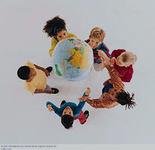 История Дня защиты детей в нашей стране рассказывает о том, что 1 июня было принято отмечать этот праздник. www.google.ru.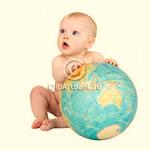 Дети- цветы жизни!